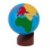 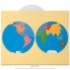 NomsAnimauxDétourerReproduireleplanisphère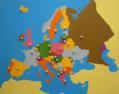 IlyesJâzilaLinaMailyNaëlGrâceKaïssLiyannaLouNahymSavannahAbdoulAbderrahmaneElénaEnzoJadisJulienMariamNamaNathan